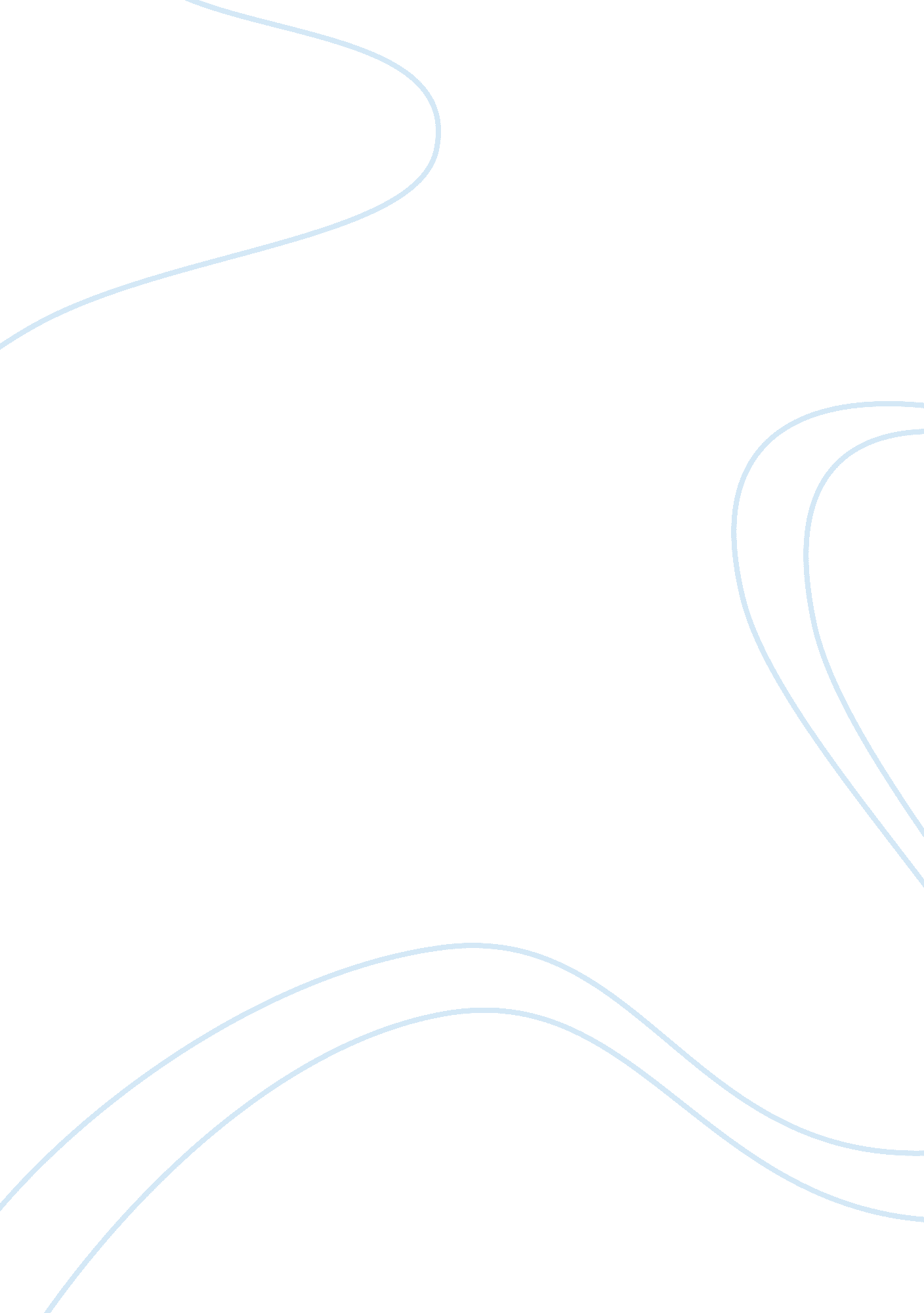 Border on our backs by roberto rodriguez and the se habla entitlement by star par...Science, Social Science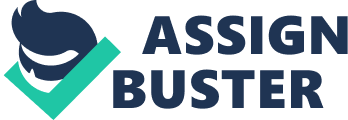 The paper " Border on Our Backs by Roberto Rodriguez and the Se Habla Entitlement by Star Parker " is a perfect example of an article on social science. The essay “ the Border on our Backs” and the “ Se Habla Entitlement” are both addressing the issue of illegal migration. However, arguments in each are geared at audiences who have high chances of taking the side or supporting ideas presented by each author (Nadell, Langan, and Comodromos, 2011). The choice of vocabulary distinguishes each edition. However, there are some differences in the credibility and logic lend in parker’s essay. Notably, most of his works seem to be based on a well-researched work that appeals to a wide audience, unlike Rodriguez who concentrates on the American Mexican and other disadvantaged immigrants. Additionally, Parker uses historical understanding to explain the effects immigration has had on the economy of the United States. He says, “… the federal government accounted for about 3 percent of the American economy, Today its 25 percent”… (459). Despite addressing the American citizen, Parker’s credibility, and logic, he can still show others that immigrations follow immigration laws (Nadell, Langan, and Comodromos, 2011). 
On the other hand, Rodriguez only concentrates on attracting the emotions of the Mexicans. The essay does not actually assert the author’s credibility. However, it is a good piece for pathos and emotional appeal. The essay emphasizes the loss of their cultures without looking into the effects of illegal immigration (Nadell, Langan, and Comodromos, 2011). He says, “ Or should we just stop speaking our language, stop eating our food …, and stop identifying with our home countries…” (455). The underlying difference in these essays is that one author (Rodriguez) wants immigrants to be given equal opportunities in the United States regardless of the legality of immigration while on the other side, Parker needs immigrants into the United States to follow the law. 